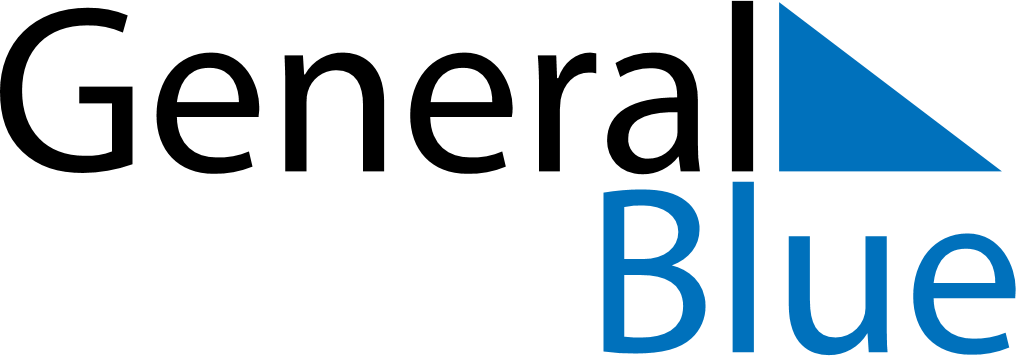 July 2024July 2024July 2024July 2024July 2024July 2024Skarzysko-Kamienna, Swietokrzyskie, PolandSkarzysko-Kamienna, Swietokrzyskie, PolandSkarzysko-Kamienna, Swietokrzyskie, PolandSkarzysko-Kamienna, Swietokrzyskie, PolandSkarzysko-Kamienna, Swietokrzyskie, PolandSkarzysko-Kamienna, Swietokrzyskie, PolandSunday Monday Tuesday Wednesday Thursday Friday Saturday 1 2 3 4 5 6 Sunrise: 4:25 AM Sunset: 8:54 PM Daylight: 16 hours and 28 minutes. Sunrise: 4:26 AM Sunset: 8:54 PM Daylight: 16 hours and 27 minutes. Sunrise: 4:27 AM Sunset: 8:54 PM Daylight: 16 hours and 26 minutes. Sunrise: 4:28 AM Sunset: 8:53 PM Daylight: 16 hours and 25 minutes. Sunrise: 4:28 AM Sunset: 8:53 PM Daylight: 16 hours and 24 minutes. Sunrise: 4:29 AM Sunset: 8:52 PM Daylight: 16 hours and 22 minutes. 7 8 9 10 11 12 13 Sunrise: 4:30 AM Sunset: 8:52 PM Daylight: 16 hours and 21 minutes. Sunrise: 4:31 AM Sunset: 8:51 PM Daylight: 16 hours and 19 minutes. Sunrise: 4:32 AM Sunset: 8:50 PM Daylight: 16 hours and 18 minutes. Sunrise: 4:33 AM Sunset: 8:50 PM Daylight: 16 hours and 16 minutes. Sunrise: 4:34 AM Sunset: 8:49 PM Daylight: 16 hours and 14 minutes. Sunrise: 4:35 AM Sunset: 8:48 PM Daylight: 16 hours and 12 minutes. Sunrise: 4:36 AM Sunset: 8:47 PM Daylight: 16 hours and 10 minutes. 14 15 16 17 18 19 20 Sunrise: 4:37 AM Sunset: 8:46 PM Daylight: 16 hours and 8 minutes. Sunrise: 4:39 AM Sunset: 8:45 PM Daylight: 16 hours and 6 minutes. Sunrise: 4:40 AM Sunset: 8:44 PM Daylight: 16 hours and 4 minutes. Sunrise: 4:41 AM Sunset: 8:43 PM Daylight: 16 hours and 2 minutes. Sunrise: 4:42 AM Sunset: 8:42 PM Daylight: 16 hours and 0 minutes. Sunrise: 4:44 AM Sunset: 8:41 PM Daylight: 15 hours and 57 minutes. Sunrise: 4:45 AM Sunset: 8:40 PM Daylight: 15 hours and 55 minutes. 21 22 23 24 25 26 27 Sunrise: 4:46 AM Sunset: 8:39 PM Daylight: 15 hours and 52 minutes. Sunrise: 4:47 AM Sunset: 8:38 PM Daylight: 15 hours and 50 minutes. Sunrise: 4:49 AM Sunset: 8:36 PM Daylight: 15 hours and 47 minutes. Sunrise: 4:50 AM Sunset: 8:35 PM Daylight: 15 hours and 44 minutes. Sunrise: 4:52 AM Sunset: 8:34 PM Daylight: 15 hours and 42 minutes. Sunrise: 4:53 AM Sunset: 8:32 PM Daylight: 15 hours and 39 minutes. Sunrise: 4:54 AM Sunset: 8:31 PM Daylight: 15 hours and 36 minutes. 28 29 30 31 Sunrise: 4:56 AM Sunset: 8:29 PM Daylight: 15 hours and 33 minutes. Sunrise: 4:57 AM Sunset: 8:28 PM Daylight: 15 hours and 30 minutes. Sunrise: 4:59 AM Sunset: 8:26 PM Daylight: 15 hours and 27 minutes. Sunrise: 5:00 AM Sunset: 8:25 PM Daylight: 15 hours and 24 minutes. 